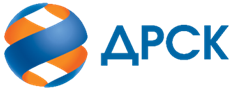 Акционерное Общество«Дальневосточная распределительная сетевая компания»ПРОТОКОЛ № 143/УР-ВПзаседания Закупочной комиссии по конкурсу в электронной форме, участниками которого могут быть только субъекты малого и среднего предпринимательства на право заключения договора на выполнение работ «Установка птицезащитных устройств и замена изоляторов на ВЛ 110 кВ и ВЛ 35 кВ СП "ЦЭС"» (лот № 2101-РЕМ ПРОД-2021-ДРСК)№ ЕИС – 32009634430 (МСП)СПОСОБ И ПРЕДМЕТ ЗАКУПКИ: конкурс в электронной форме, участниками которого могут быть только субъекты малого и среднего предпринимательства на право заключения договора «Установка птицезащитных устройств и замена изоляторов на ВЛ 110 кВ и ВЛ 35 кВ СП "ЦЭС"», Лот № 2101-РЕМ ПРОД-2021-ДРСК    КОЛИЧЕСТВО ПОДАННЫХ ЗАЯВОК НА УЧАСТИЕ В ЗАКУПКЕ: 6 (шесть) заявок.КОЛИЧЕСТВО ОТКЛОНЕННЫХ ЗАЯВОК: 0 (ноль) заявок.ВОПРОСЫ, ВЫНОСИМЫЕ НА РАССМОТРЕНИЕ ЗАКУПОЧНОЙ КОМИССИИ: О рассмотрении результатов ценовых предложений УчастниковОб утверждении результатов процедуры переторжки.О признании заявок соответствующими условиям Документации о закупке по результатам рассмотрения ценовых предложений УчастниковО ранжировке заявокО выборе победителя закупкиРЕШИЛИ:По вопросу № 1Признать объем полученной информации достаточным для принятия решения.Принять к рассмотрению ценовые предложения следующих участников:По вопросу № 2Признать процедуру переторжки состоявшейся.Принять условия заявок Участников после переторжки:По вопросу № 3Признать ценовые предложения следующих Участников:504992/ АО "ВОСТОКСЕЛЬЭЛЕКТРОСЕТЬСТРОЙ", 505000/ ООО "СТРОЙАЛЬЯНС", 508190/ ООО "ФСК "ЭНЕРГОСОЮЗ", 508430/ ООО "ЭНЕРГОСПЕЦСТРОЙ", 508524/ ООО "ПОДРЯДЧИК ДВ", 508958/ ООО "АМУР - ЭП", соответствующими условиям Документации о закупке и принять их к дальнейшему рассмотрению.По вопросу № 4Утвердить расчет баллов по результатам оценки заявок:Утвердить ранжировку заявок:По вопросу № 5Признать Победителем закупки Участника, занявшего 1 (первое) место в ранжировке по степени предпочтительности для Заказчика: ООО "ФСК "ЭНЕРГОСОЮЗ" г. Благовещенск с ценой заявки не более 13 263 465.80 руб. без учета НДС. Условия оплаты: Платежи в размере 100% (ста процентов) от стоимости  Этапа Работ выплачиваются в течение 15 (пятнадцати) рабочих дней с даты подписания Сторонами документов, указанных в пункте 4.1 Договора, на основании счёта, выставленного Подрядчиком, и с учетом пункта 3.5.2 Договора.. Срок выполнения работ: начало работ с момента заключения договора 2021 г., окончание работ – декабрь 2021 г. Гарантия на своевременное и качественное выполнение работ, а также на устранение дефектов, возникших по вине Подрядчика, составляет 24 месяца с момента приемки выполненных работ. Настоящая заявка имеет правовой статус оферты и действует вплоть до истечения срока, отведенного на заключение Договора, но не менее, чем в течение 90 (девяноста) календарных дней с даты окончания срока подачи заявок (13.11.2020).Инициатору договора обеспечить подписание договора с Победителем не ранее чем через 10 (десять) календарных дней и не позднее 20 (двадцати) календарных дней после официального размещения итогового протокола по результатам закупки.Победителю закупки в срок не позднее 3 (трех) рабочих дней с даты официального размещения итогового протокола по результатам закупки обеспечить направление по адресу, указанному в Документации о закупке, информацию о цепочке собственников, включая бенефициаров (в том числе конечных), по форме и с приложением подтверждающих документов согласно Документации о закупке.Секретарь Закупочной комиссии 1 уровня  		                                        О.В.Коваленког. Благовещенск«14» декабря 2020№п/пДата и время регистрации заявкиНаименование, адрес и ИНН Участника и/или его идентификационный номер109.11.2020 10:15:05504992209.11.2020 11:59:5750500012.11.2020 08:24:1250819012.11.2020 12:42:1750843013.11.2020 01:37:4050852413.11.2020 03:18:30508958№п/пДата и время регистрации заявкиНаименование, адрес и ИНН Участника и/или его идентификационный номерЦеновое предложение без НДС109.11.2020 10:15:05504992/ АО "ВОСТОКСЕЛЬЭЛЕКТРОСЕТЬСТРОЙ", 680042, КРАЙ ХАБАРОВСКИЙ, Г ХАБАРОВСК, УЛ ТИХООКЕАНСКАЯ, ДОМ 165, , ИНН 2702011141, КПП 272501001, ОГРН 102270140394414 500 000.00209.11.2020 11:59:57505000/ ООО "СТРОЙАЛЬЯНС", 675000, Российская Федерация, ОБЛ АМУРСКАЯ, Г БЛАГОВЕЩЕНСК, УЛ ЛЕНИНА, ДОМ 196, КОРПУС А, КВАРТИРА 1, ИНН 2801171562, КПП 280101001, ОГРН 112280100381914 162 683.8012.11.2020 08:24:12508190/ ООО "ФСК "ЭНЕРГОСОЮЗ", 675000, ОБЛ АМУРСКАЯ, Г БЛАГОВЕЩЕНСК, УЛ НАГОРНАЯ, 20/2, , ИНН 2801024906, КПП 280101001, ОГРН 102280051853113 263 465.8012.11.2020 12:42:17508430/ ООО "ЭНЕРГОСПЕЦСТРОЙ", 676244, ОБЛ АМУРСКАЯ, Г ЗЕЯ, ПЕР ПРОМЫШЛЕННЫЙ, ВЛАДЕНИЕ 1, , ИНН 2815015490, КПП 281501001, ОГРН 114281500028314 986 967.0013.11.2020 01:37:40508524/ ООО "ПОДРЯДЧИК ДВ", 675018, Российская Федерация, ОБЛ АМУРСКАЯ, Г БЛАГОВЕЩЕНСК, П МОХОВАЯ ПАДЬ, ТЕР ЛИТЕР, ДОМ 2, КВАРТИРА 46, ИНН 2801209946, КПП 280101001, ОГРН 115280100611513 830 000.0013.11.2020 03:18:30508958/ ООО "АМУР - ЭП", 680032, КРАЙ ХАБАРОВСКИЙ, Г ХАБАРОВСК, ПР-КТ 60-ЛЕТИЯ ОКТЯБРЯ, 128, А, , ИНН 2724046821, КПП 272401001, ОГРН 102270128591414 486 967.00№п/пДата и время регистрации заявкиНаименование, адрес и ИНН Участника и/или его идентификационный номерЦена заявки до переторжки, 
руб. без НДС Цена заявки после переторжки, 
руб. без НДС 123.11.2020 08:38:01504992/ АО "ВОСТОКСЕЛЬЭЛЕКТРОСЕТЬСТРОЙ", 14 986 967,0014 500 000.00223.11.2020 08:52:30505000/ ООО "СТРОЙАЛЬЯНС", 14 986 967,0014 162 683.80323.11.2020 09:56:36508190/ ООО "ФСК "ЭНЕРГОСОЮЗ", 14 987 000,0013 263 465.80412.11.2020 12:42:17508430/ ООО "ЭНЕРГОСПЕЦСТРОЙ", 14 986 967,0014 986 967.00523.11.2020 10:59:28508524/ ООО "ПОДРЯДЧИК ДВ", 14 894 278,0013 830 000.00623.11.2020 09:45:43508958/ ООО "АМУР - ЭП", 14 987 000,0014 486 967.00Критерий оценки (подкритерий)Весовой коэффициент значимостиВесовой коэффициент значимостиКоличество баллов, присужденных заявке по каждому критерию / подкритерию
(с учетом весового коэффициента значимости) Количество баллов, присужденных заявке по каждому критерию / подкритерию
(с учетом весового коэффициента значимости) Количество баллов, присужденных заявке по каждому критерию / подкритерию
(с учетом весового коэффициента значимости) Количество баллов, присужденных заявке по каждому критерию / подкритерию
(с учетом весового коэффициента значимости) Количество баллов, присужденных заявке по каждому критерию / подкритерию
(с учетом весового коэффициента значимости) Количество баллов, присужденных заявке по каждому критерию / подкритерию
(с учетом весового коэффициента значимости) Количество баллов, присужденных заявке по каждому критерию / подкритерию
(с учетом весового коэффициента значимости) Критерий оценки (подкритерий)критерия подкритерия504992/ АО "ВОСТОКСЕЛЬЭЛЕКТРОСЕТЬСТРОЙ"505000/ ООО "СТРОЙАЛЬЯНС"508190/ ООО "ФСК "ЭНЕРГОСОЮЗ"508430/ ООО "ЭНЕРГОСПЕЦСТРОЙ"508524/ ООО "ПОДРЯДЧИК ДВ"508958/ООО "АМУР - ЭП"Критерий оценки 1:Цена договора90%-//-0,150,250,5200,350,15Критерий оценки 2: Квалификация(предпочтительность) участника10%-//-0,500,500,500,500,500,50Подкритерий 2.1: Квалификация кадровых ресурсов-//-35%1,751,751,751,751,751,75Подкритерий 2.2: Обеспеченность материально-техническими ресурсами необходимыми для выполнения работ-//-35%1,751,751,751,751,751,75Подкритерий 2.3: Опыт выполнения аналогичных договоров-//-30%1,51,51,51,51,51,5Итоговый балл заявки 
(с учетом весовых коэффициентов значимости)Итоговый балл заявки 
(с учетом весовых коэффициентов значимости)Итоговый балл заявки 
(с учетом весовых коэффициентов значимости)0,650,751,020,500,850,65Место в ранжировке (порядковый № заявки)Дата и время регистрации заявкиНаименование Участника и/или идентификационный номерИтоговая цена заявки, 
руб. без НДС Возможность применения приоритета в соответствии с 925-ПП1 место (заявка 508190)23.11.2020 10:59:28ООО "ФСК "ЭНЕРГОСОЮЗ", 675000, ОБЛ АМУРСКАЯ, Г БЛАГОВЕЩЕНСК, УЛ НАГОРНАЯ, 20/2, , ИНН 2801024906, КПП 280101001, ОГРН 102280051853113 263 465.80нет2 место(заявка 508524)23.11.2020 09:56:36ООО "ПОДРЯДЧИК ДВ", 675018, Российская Федерация, ОБЛ АМУРСКАЯ, Г БЛАГОВЕЩЕНСК, П МОХОВАЯ ПАДЬ, ТЕР ЛИТЕР, ДОМ 2, КВАРТИРА 46, ИНН 2801209946, КПП 280101001, ОГРН 115280100611513 830 000.00нет3 место(заявка 505000)23.11.2020 08:52:30ООО "СТРОЙАЛЬЯНС", 675000, Российская Федерация, ОБЛ АМУРСКАЯ, Г БЛАГОВЕЩЕНСК, УЛ ЛЕНИНА, ДОМ 196, КОРПУС А, КВАРТИРА 1, ИНН 2801171562, КПП 280101001, ОГРН 112280100381914 162 683.80нет4 место(заявка 508958)23.11.2020 09:45:43ООО "АМУР - ЭП", 680032, КРАЙ ХАБАРОВСКИЙ, Г ХАБАРОВСК, ПР-КТ 60-ЛЕТИЯ ОКТЯБРЯ, 128, А, , ИНН 2724046821, КПП 272401001, ОГРН 102270128591414 486 967.00нет5 место(заявка 504992)23.11.2020 08:38:01АО "ВОСТОКСЕЛЬЭЛЕКТРОСЕТЬСТРОЙ", 680042, КРАЙ ХАБАРОВСКИЙ, Г ХАБАРОВСК, УЛ ТИХООКЕАНСКАЯ, ДОМ 165, , ИНН 2702011141, КПП 272501001, ОГРН 102270140394414 500 000.00нет6 место(заявка 508430)12.11.2020 12:42:17ООО "ЭНЕРГОСПЕЦСТРОЙ", 676244, ОБЛ АМУРСКАЯ, Г ЗЕЯ, ПЕР ПРОМЫШЛЕННЫЙ, ВЛАДЕНИЕ 1, , ИНН 2815015490, КПП 281501001, ОГРН 114281500028314 986 967.00нет